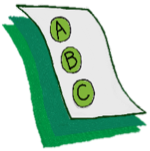 Look at the list below. Circle the items that are observable and measurable.Gets out of desk and hits another student.Has school phobia.SpaceyReads 120 wpm.Says she hears voices.Emotionally disturbedDoesn’t like classmates